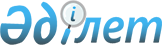 О внесении изменения в решение "Об утверждении бюджета Кызылбулакского сельского округа на 2023-2025 годы" от 29 декабря 2022 года № 198Решение Байганинского районного маслихата Актюбинской области от 15 ноября 2023 года № 80
      Байганинский районный маслихат РЕШИЛ:
      1. Внести в решение "Об утверждении бюджета Кызылбулакского сельского округа на 2023-2025 годы" от 29 декабря 2022 года № 198 следующее изменение:
      пункт 1 изложить в новой редакции:
      "1. Утвердить бюджет Кызылбулакского сельского округа на 2023-2025 годы согласно приложениям 1, 2 и 3 соответственно, в том числе на 2023 год в следующих объемах:
      1) доходы – 41 222, 6 тысяч тенге, в том числе:
      налоговые поступления – 2 907,6 тысяч тенге;
      неналоговые поступления – 0 тенге;
      поступления от продажи основного капитала – 0 тенге;
      поступления трансфертов – 38 315 тысяч тенге;
      2) затраты – 46 695,9 тысяч тенге;
      3) чистое бюджетное кредитование – 0 тенге, в том числе:
      бюджетные кредиты – 0 тенге;
      погашение бюджетных кредитов – 0 тенге;
      4) сальдо по операциям с финансовыми активами – 0 тенге, в том числе:
      приобретение финансовых активов – 0 тенге;
      поступления от продажи финансовых активов государства – 0 тенге;
      5) дефицит (профицит) бюджета– -5 473,3 тысяч тенге;
      6) финансирование дефицита (использование профицита) бюджета – 5 473,3 тысяч тенге;
      в том числе:
      поступление займов –0 тенге;
      погашение займов – 0 тенге;
      используемые остатки бюджетных средств – 5 473,3 тысяч тенге.". 
      2. Приложение 1 к указанному решению изложить в новой редакции согласно приложению к настоящему решению.
      3. Настоящее решение вводится в действие с 1 января 2023 года. Бюджет Кызылбулакского сельского округа на 2023 год
					© 2012. РГП на ПХВ «Институт законодательства и правовой информации Республики Казахстан» Министерства юстиции Республики Казахстан
				
      Председатель Байганинского районного маслихата 

М. Сержан
Приложение к решению 
Байганинского районного 
маслихата от 15 ноября 2023 
года № 80Приложение 1 к решению 
Байганинского районного 
маслихата от 29 декабря 2022 
года № 198
Категория
Категория
Категория
Категория
Сумма (тысяч тенге)
Класс
Класс
Класс
Сумма (тысяч тенге)
Подкласс
Подкласс
Сумма (тысяч тенге)
Наименование
Сумма (тысяч тенге)
I. ДОХОДЫ
41 222,6
1
Налоговые поступления
2 907,6
01
Подоходный налог
220
2
Индивидуальный подоходный налог
220
04
Налоги на собственность
2 654
1
Hалоги на имущество
125
4
Hалог на транспортные средства
2 529
05
Внутренние налоги на товары, работы и услуги
33,6
3
Поступления за использование природных и других ресурсов
33,6
4
Поступления трансфертов
38 315
02
Трансферты из вышестоящих органов государственного управления
38 315
3
Трансферты из районного (города областного значения) бюджета
38 315
Функциональная группа
Функциональная группа
Функциональная группа
Функциональная группа
Функциональная группа
Сумма (тысяч тенге)
Функциональная подгруппа
Функциональная подгруппа
Функциональная подгруппа
Функциональная подгруппа
Сумма (тысяч тенге)
Администратор бюджетных программ
Администратор бюджетных программ
Администратор бюджетных программ
Сумма (тысяч тенге)
Программа
Программа
Сумма (тысяч тенге)
Наименование
Сумма (тысяч тенге)
II.ЗАТРАТЫ
46 695,9
01
Государственные услуги общего характера
41 325,2
1
Представительные, исполнительные и другие органы, выполняющие общие функции государственного управления
41 325,2
124
Аппарат акима города районного значения, села, поселка, сельского округа
41 325,2
001
Услуги по обеспечению деятельности акима города районного значения, села, поселка, сельского округа
40 185,1
022
Капитальные расходы государственного органа
1 140,1
07 
Жилищно-коммунальное хозяйство
5 370,7
3 
Благоустройство населенных пунктов
5 370,7
124
Аппарат акима города районного значения, села, поселка, сельского округа
5 370,7
008
Освещение улиц населенных пунктов
2 719,0
009
Обеспечение санитарии населенных пунктов
817,9
011
Благоустройство и озеленение населенных пунктов
1 833,8
ІII. ЧИСТОЕ БЮДЖЕТНОЕ КРЕДИТОВАНИЕ
0
IV. Сальдо по операциям с финансовыми активами
0
V. Дефицит (профицит) бюджета
-5 473,3
VI. Финансирование дефицита (использование профицита) бюджета
5 473,3
Категория
Категория
Категория
Категория
Категория
класс
класс
класс
класс
подкласс
подкласс
подкласс
Наименование
8
Используемые остатки бюджетных средств
5 473,3
01
Остатки бюджетных средств
5 473,3
1
Свободные остатки бюджетных средств
 5 473,3